CBSE RESULT ANALYSIS CLASS X AND XII -2023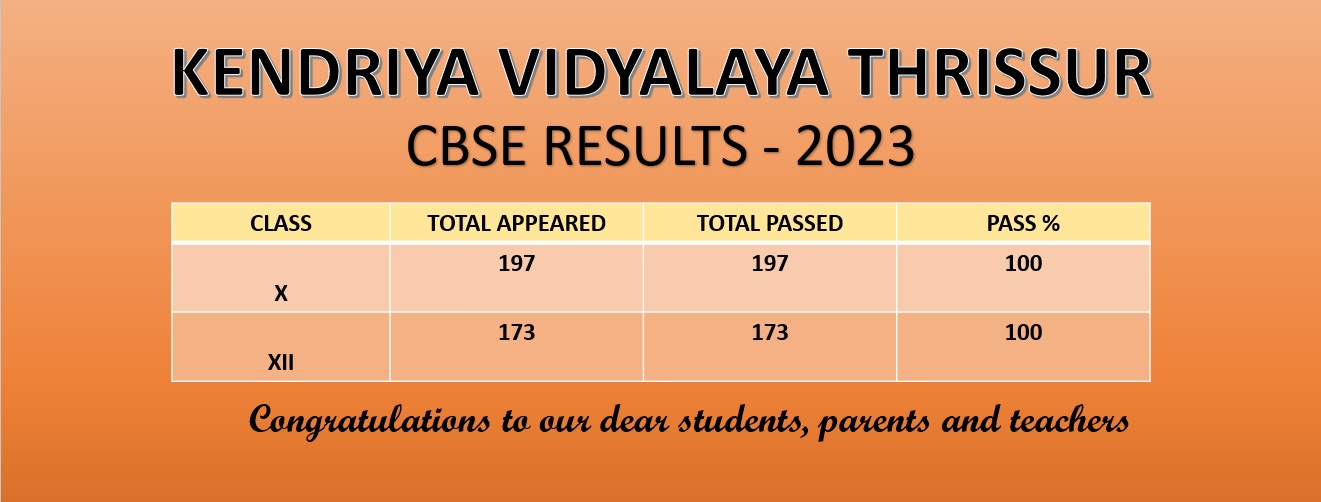 PERFORMANCE INDEXCLASS X TOPPERS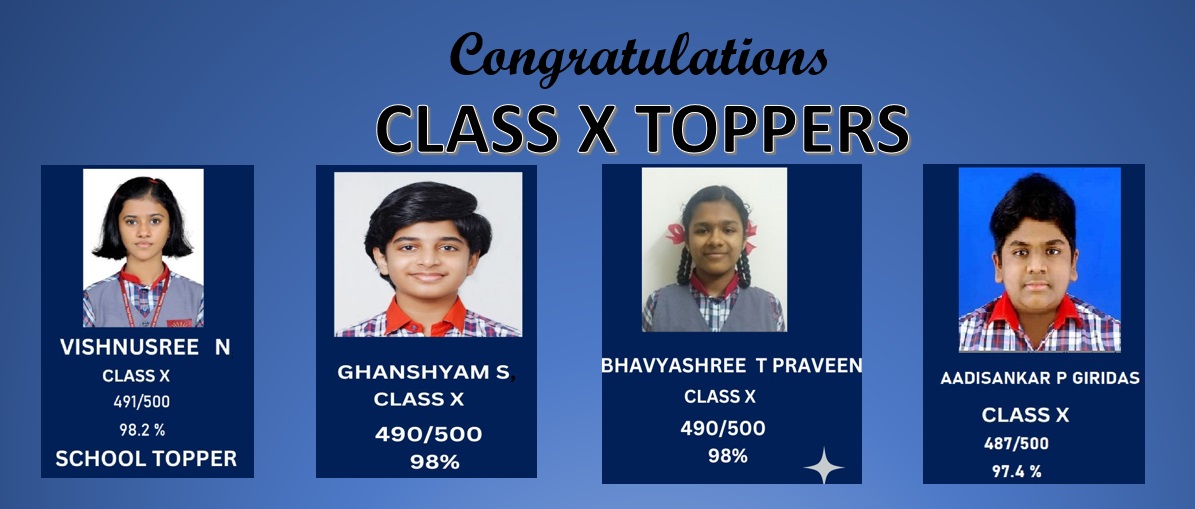 STUDENTS WITH ALL A1 IN CLASS XCLASS XII TOPPERS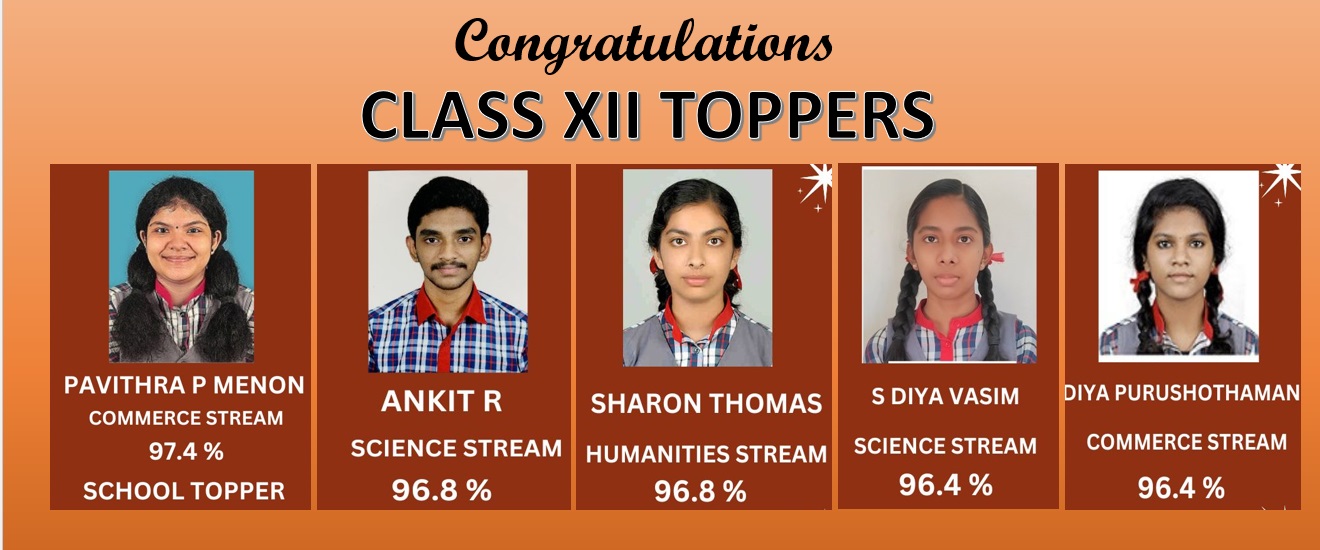 SCIENCE STREAMCOMMERCE STREAMHUMANITIES STREAMCLASS X79.87CLASS XII77.77SLNOROLLNONAMESECTIONTOTPER124144035VISHNUSREE,N,10C49198.2224144036GHANSHYAM,S,10C49098324144060BHAVYASHREE,T,PRAVEEN,10D49098424143893AADISANKAR,P,GIRIDAS,10A48797.4524143900ANAGHA,ROSE,10A48597624144024JOAN,LINTO,10C48597724143951ANGEL,MARIA,GEORGE,10B48496.8824144015AMEYA,N,K,10C48496.8924143992AMBIKA,S,NAIR,10C48196.21024143933PARVATHY,KRISHNA,E,10A47995.81124143917DHRISYA,RAMDAS,10A47695.21224143928MERIN,BIJU,K,10A475951324144078PRARTHANA,K,P,10D47494.81424143983SANJAY,V,S,10B47194.21524143904ANU,THARA,KRISHNA,C,A,10A46993.81624144032SIVANI,MENON,10C46893.61724143937VAISHNAVI,P,10A46793.41824143919ELIZA,LENIN,10A46693.21924143949ALAKANANDA,P,MENON,10B46693.22024143977PRIYAMVADA,T,P,10B46693.22124144063GAURI,LAKSHMI,K,MADHAVAN,10D46693.22224144012ABHAY,TONY,10C46492.82324143911AVENI,DEEPAK,10A46392.62424143942ABHISHEK,S,10B46392.62524144009SREERAG,P,N,10C46192.22624144079RAGHURAM,K,L,10D46192.22724143916CHETHANA,M,S,10A460922824143970JIYA,K,J,10B460922924143927LAKSHMI,NANDA,K,S,10A45891.63024144002HARIPRIYA,G,10C45891.63124144014AMAN,ANUPAM,10C45891.63224143962DACE,SEBI,10B45791.43324144010SRUTHI,PARVATHI,10C45691.23424144018DEVANANDHA,C,10C455913524143907ARDRASANKAR,T,PRAVEEN,10A45390.63624144055ANCIYA,10D45290.43724144066ISHAAN,ANIL,KARUMATHIL,10D45190.23824143939HENIN,TERESA,T,10A450903924144027KRISHNA,RAJ,V,J,10C45090SLNOROLLNONAME124143893AADISANKAR,P,GIRIDAS,224143900ANAGHA,ROSE,324143911AVENI,DEEPAK,424143933PARVATHY,KRISHNA,E,524143951ANGEL,MARIA,GEORGE,624143970JIYA,K,J,724143992AMBIKA,S,NAIR,824144015AMEYA,N,K,924144018DEVANANDHA,C,1024144035VISHNUSREE,N,1124144036GHANSHYAM,S,1224144060BHAVYASHREE,T,PRAVEEN,SNOROLLNONAMEPER124630781ANKIT R96.8224630732S DIYA VASIM96.4324630784ARJUN A96.2424630726MEERA P96524630727NANDITHA V96624630703POURNAMI R MELETHIL95.6724630808SWATHI JAYADEVAN95.6824630775ADELYNE MISHA MITESH95.4924630797K R GOURI BHAMA95.21024630767SWATI SUKUMARAN951124630806 SOORAJ K R94.81224630737NAVNEETH K J94.61324630805 SHREYA JAYACHANDRAN94.61424630789DEVIKA P94.21524630777 AKSHAJ J93.81624630788 C V VARADA92.81724630762LAKSHMI C R92.61824630780 ANJALI E V B92.61924630720 AUXLIYA MARIYA92.22024630749 ANITTA MARIA ALAPPAT92.22124630809 VISHNUPRIYA R922224630702DEVIKA S WARRIER912324630773ABHIRAM K J89.82424630764 RAHULDEV P89.42524630763MALAVIKA M MANOJ89.22624630769VAISHNAVI T89.22724630774ABHIRAM V89.2SNOROLLNONAMEPER124630842PAVITHRA P MENON97.4224630820DIYA PURUSHOTHAMAN96.4324630814ANUSREE A S96.2424630822JACQUALIN JACOB96.2524630843 SANJANA V A94.4624630836ADITI MENON93.4724630815ANUSHKA S MENON93.2824630811 ALBERT DAVID91.6924630837AEVLIYA ROSE91.41024630823KARTHIK SYAM90.81124630828AMRITA P S89.6SNOROLLNONAMEPER124630859SHARON THOMAS96.8224630861ANJANA E R94.2324630852 AYISHA BINTH MANOJ94424630869IRENE MARIA94524630867EDWIN C XAVIER93.2624630863ATHIRA A90.4